John Knox (c. 1513 – 1572)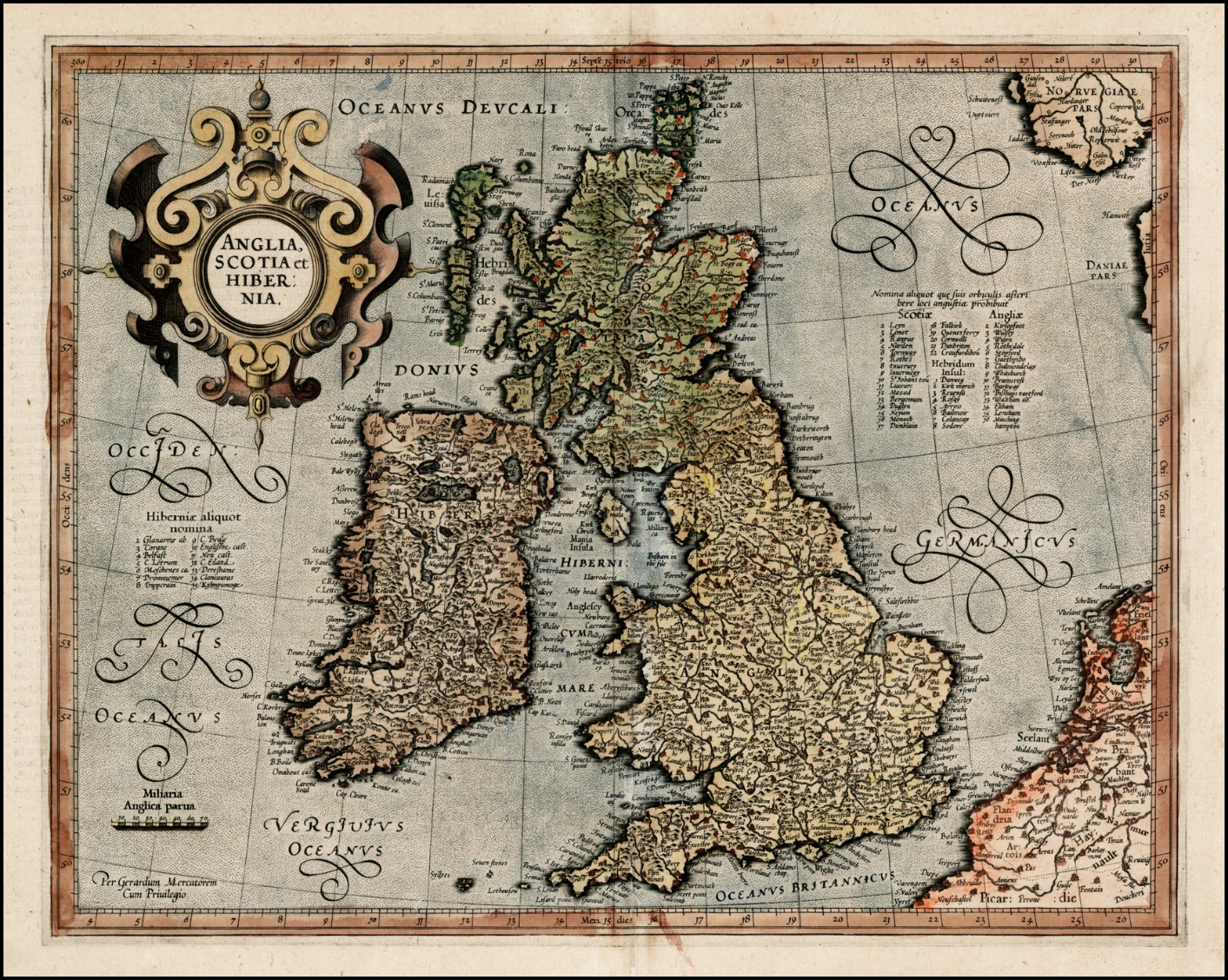 Scottish minister and theologian
Studied under Calvin in Geneva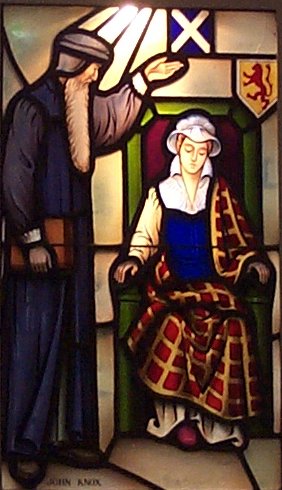 First Blast of the Trumpet Against the Monstrous Regiment of Women (1558)
Polemic against women monarchs
Written against English Queen Mary Tudor and Scottish Regent Mary of Guise
Primarily addressed Catholicism as evil, and women rulers as unnatural
Published just as Queen Elizabeth came to the throne in EnglandThe Forme of Prayers (1560)
A guide to worship
Not specifically constrained like the Book of Common PrayerThe First Booke of Discipline (1560)
Described Presbyterian polity and order in detail
Adopted by Scottish Parliament
Made room for transition from bishops to PresbyteriesPolitics influenced by Theology
Universal Education
Revolt against tyranny
Government should assist in caring for indigent and poorScots’ Confession (1560)Written in four days by “The Six Johns”, led by John Knox
Request from Parliament of Scotland to help in the reformation of the country
Based on Calvin’s theology and Knox’s polity
Parliament approved it, but Mary Stuart (Mary, Queen of Scots) did not
First Reformed confession in English languageContinuity with Christians of the ancient church
Parallel structure with Apostles’ Creed
Against the Catholic Counter-Reformation started at Trent in 1546Theological Content:
Election – God’s choice of us combined with Jesus’ choice to die for us
Not all of the visible church are of the true church
Discipline is necessary for living a Christian life
Signs of the True Church: 
True Preaching of the Word; 
Right Administration of the Sacraments; 
Upright Administration of ecclesiastical disciplineMusic + ArtsChurch of Scotland allowed only Psalms to be sung
Designed tunes and texts to work togetherIconoclasm vs. Prayerful Engagement“Music as prayer is a worthy offering to God on behalf of the people” (W-2.1004)